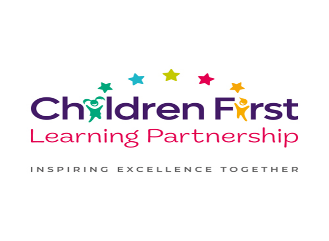 CFLP School Term and Holiday Dates 2024/2025Autumn Term 2024INSET DAYS 1 AND 2: Monday 2nd & Tuesday 3rd September 2024 (Staff only)Pupils: Wednesday 4th September – Thursday 24th OctoberINSET DAY 3: Friday 25th October (Staff only)October Half Term Holiday: Monday 28th October – Friday 1st NovemberStaff and Pupils: Monday 4th November – Friday 20th DecemberChristmas Holiday: Monday 23rd December – Friday 3rd January 2025Spring Term 2025Staff and Pupils: Monday 6th January 2025 – Friday 14th FebruaryFebruary Half Term: Monday 17th February - Friday 21st FebruaryStaff and Pupils: Monday 24th February – Friday 11th AprilEaster Holiday: Monday 14th April – Friday 25th April Summer Term 2025Staff and Pupils: Monday 28th April – Friday 23rd MayMay Bank Holiday – School Closed: Monday 5th MayHalf term: Monday 26th May - Friday 30th May INSET DAY 4: Monday 2nd June (Staff only)Pupils: Tuesday 3rd June – Friday 18th JulyINSET DAY 5- Monday 21st July (Staff only) Taken as TwilightsSummer Holiday for pupils: Monday 21st July -Friday 29th August